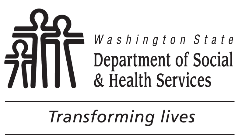 Your DSHS Cash orFood BenefitsYour DSHS Cash orFood BenefitsYour DSHS Cash orFood BenefitsCLIENT NAME (HEAD OF HOUSEHOLD)CLIENT NAME (HEAD OF HOUSEHOLD)Your DSHS Cash orFood BenefitsYour DSHS Cash orFood BenefitsYour DSHS Cash orFood BenefitsCLIENT ID NUMBERCLIENT ID NUMBERDSHS Cash GrantsTANF, Refugee Cash, ABD Cash, DiversionDSHS Cash GrantsTANF, Refugee Cash, ABD Cash, DiversionDSHS Cash GrantsTANF, Refugee Cash, ABD Cash, DiversionDSHS Cash GrantsTANF, Refugee Cash, ABD Cash, DiversionDSHS Food BenefitsDSHS Food Benefits	PurposeDSHS provides cash grants to low-income residents who qualify for public assistance programs.These benefits help pay for basic living expenses (RCW 74.04.770).TANF cash grants must be used only for the benefit of children in your care.  We can require proof you are using your TANF grant for the children’s needs (RCW 74.12.260).  Appropriate UseYou may use your cash grant for living expenses such as: 	PurposeDSHS provides cash grants to low-income residents who qualify for public assistance programs.These benefits help pay for basic living expenses (RCW 74.04.770).TANF cash grants must be used only for the benefit of children in your care.  We can require proof you are using your TANF grant for the children’s needs (RCW 74.12.260).  Appropriate UseYou may use your cash grant for living expenses such as: 	PurposeDSHS provides cash grants to low-income residents who qualify for public assistance programs.These benefits help pay for basic living expenses (RCW 74.04.770).TANF cash grants must be used only for the benefit of children in your care.  We can require proof you are using your TANF grant for the children’s needs (RCW 74.12.260).  Appropriate UseYou may use your cash grant for living expenses such as: 	PurposeDSHS provides cash grants to low-income residents who qualify for public assistance programs.These benefits help pay for basic living expenses (RCW 74.04.770).TANF cash grants must be used only for the benefit of children in your care.  We can require proof you are using your TANF grant for the children’s needs (RCW 74.12.260).  Appropriate UseYou may use your cash grant for living expenses such as: 	PurposeDSHS food assistance programs include:Basic Food.Food Assistance Program for legal immigrants (FAP).Washington Combined Application Project (WASHCAP). Transitional Food Assistance (TFA).  These programs provide assistance for low-income people to buy food with electronic benefits transfer (EBT) cards.     Appropriate UseYou, and your household, may use your food benefits to buy food from a retailer authorized by the USDA, Food and Nutrition Service (FNS).  You may use your benefits to buy:Breads and cereals.Fruits and vegetables.Cheese, milk, and dairy products.Meats, fish, poultry, and eggs.Most food other than prepared hot foods.Seeds and plants that produce food. 	Illegal UseIt is illegal to: Use food benefits for anything other than to buy food for eligible household members.Sell, or attempt to sell, your EBT card.Exchange your benefits, or the food purchased with your EBT card, for anything of value (trafficking). Examples of illegal trafficking include exchanging food benefits for cash, drugs, or weapons.Give your benefits to anyone who isn’t in your household.Use food benefits to buy non-food items. Examples include cigarettes, tobacco, beer, wine, liquor, household supplies, soap, paper products, vitamins, medicine, or pet food.Use your food benefits to pay on credit accounts.	PurposeDSHS food assistance programs include:Basic Food.Food Assistance Program for legal immigrants (FAP).Washington Combined Application Project (WASHCAP). Transitional Food Assistance (TFA).  These programs provide assistance for low-income people to buy food with electronic benefits transfer (EBT) cards.     Appropriate UseYou, and your household, may use your food benefits to buy food from a retailer authorized by the USDA, Food and Nutrition Service (FNS).  You may use your benefits to buy:Breads and cereals.Fruits and vegetables.Cheese, milk, and dairy products.Meats, fish, poultry, and eggs.Most food other than prepared hot foods.Seeds and plants that produce food. 	Illegal UseIt is illegal to: Use food benefits for anything other than to buy food for eligible household members.Sell, or attempt to sell, your EBT card.Exchange your benefits, or the food purchased with your EBT card, for anything of value (trafficking). Examples of illegal trafficking include exchanging food benefits for cash, drugs, or weapons.Give your benefits to anyone who isn’t in your household.Use food benefits to buy non-food items. Examples include cigarettes, tobacco, beer, wine, liquor, household supplies, soap, paper products, vitamins, medicine, or pet food.Use your food benefits to pay on credit accounts.ShelterFuelFoodTransportationShelterFuelFoodTransportationClothingHome maintenancePersonal hygieneEmployment expensesClothingHome maintenancePersonal hygieneEmployment expenses	PurposeDSHS food assistance programs include:Basic Food.Food Assistance Program for legal immigrants (FAP).Washington Combined Application Project (WASHCAP). Transitional Food Assistance (TFA).  These programs provide assistance for low-income people to buy food with electronic benefits transfer (EBT) cards.     Appropriate UseYou, and your household, may use your food benefits to buy food from a retailer authorized by the USDA, Food and Nutrition Service (FNS).  You may use your benefits to buy:Breads and cereals.Fruits and vegetables.Cheese, milk, and dairy products.Meats, fish, poultry, and eggs.Most food other than prepared hot foods.Seeds and plants that produce food. 	Illegal UseIt is illegal to: Use food benefits for anything other than to buy food for eligible household members.Sell, or attempt to sell, your EBT card.Exchange your benefits, or the food purchased with your EBT card, for anything of value (trafficking). Examples of illegal trafficking include exchanging food benefits for cash, drugs, or weapons.Give your benefits to anyone who isn’t in your household.Use food benefits to buy non-food items. Examples include cigarettes, tobacco, beer, wine, liquor, household supplies, soap, paper products, vitamins, medicine, or pet food.Use your food benefits to pay on credit accounts.	PurposeDSHS food assistance programs include:Basic Food.Food Assistance Program for legal immigrants (FAP).Washington Combined Application Project (WASHCAP). Transitional Food Assistance (TFA).  These programs provide assistance for low-income people to buy food with electronic benefits transfer (EBT) cards.     Appropriate UseYou, and your household, may use your food benefits to buy food from a retailer authorized by the USDA, Food and Nutrition Service (FNS).  You may use your benefits to buy:Breads and cereals.Fruits and vegetables.Cheese, milk, and dairy products.Meats, fish, poultry, and eggs.Most food other than prepared hot foods.Seeds and plants that produce food. 	Illegal UseIt is illegal to: Use food benefits for anything other than to buy food for eligible household members.Sell, or attempt to sell, your EBT card.Exchange your benefits, or the food purchased with your EBT card, for anything of value (trafficking). Examples of illegal trafficking include exchanging food benefits for cash, drugs, or weapons.Give your benefits to anyone who isn’t in your household.Use food benefits to buy non-food items. Examples include cigarettes, tobacco, beer, wine, liquor, household supplies, soap, paper products, vitamins, medicine, or pet food.Use your food benefits to pay on credit accounts.	Illegal UseUnder RCW 74.08.580, it’s not legal to use Electronic Benefit Transfer (EBT) cards or cash from  EBT cards to:Gamble.  Gambling includes  lottery tickets, pull tabs, punch boards, bingo, horse racing, casino games, and any game of chance found in RCW 9.46, 67.16, and 67.70.  Buy services in tattoo, body piercing, or body art shops.Buy cigarettes or tobacco.Buy alcoholic items.Buy goods or services in: Taverns.Beer or wine shops unless authorized as a SNAP or WIC retailer.Nightclubs. Bail bond agencies. Gambling establishments. Adult entertainment venues with erotic performances. Any place where someone under the age of 18 isn’t allowedFor example, marijuana retailers where marijuana and/or marijuana-based products are sold.	Illegal UseUnder RCW 74.08.580, it’s not legal to use Electronic Benefit Transfer (EBT) cards or cash from  EBT cards to:Gamble.  Gambling includes  lottery tickets, pull tabs, punch boards, bingo, horse racing, casino games, and any game of chance found in RCW 9.46, 67.16, and 67.70.  Buy services in tattoo, body piercing, or body art shops.Buy cigarettes or tobacco.Buy alcoholic items.Buy goods or services in: Taverns.Beer or wine shops unless authorized as a SNAP or WIC retailer.Nightclubs. Bail bond agencies. Gambling establishments. Adult entertainment venues with erotic performances. Any place where someone under the age of 18 isn’t allowedFor example, marijuana retailers where marijuana and/or marijuana-based products are sold.	Illegal UseUnder RCW 74.08.580, it’s not legal to use Electronic Benefit Transfer (EBT) cards or cash from  EBT cards to:Gamble.  Gambling includes  lottery tickets, pull tabs, punch boards, bingo, horse racing, casino games, and any game of chance found in RCW 9.46, 67.16, and 67.70.  Buy services in tattoo, body piercing, or body art shops.Buy cigarettes or tobacco.Buy alcoholic items.Buy goods or services in: Taverns.Beer or wine shops unless authorized as a SNAP or WIC retailer.Nightclubs. Bail bond agencies. Gambling establishments. Adult entertainment venues with erotic performances. Any place where someone under the age of 18 isn’t allowedFor example, marijuana retailers where marijuana and/or marijuana-based products are sold.	Illegal UseUnder RCW 74.08.580, it’s not legal to use Electronic Benefit Transfer (EBT) cards or cash from  EBT cards to:Gamble.  Gambling includes  lottery tickets, pull tabs, punch boards, bingo, horse racing, casino games, and any game of chance found in RCW 9.46, 67.16, and 67.70.  Buy services in tattoo, body piercing, or body art shops.Buy cigarettes or tobacco.Buy alcoholic items.Buy goods or services in: Taverns.Beer or wine shops unless authorized as a SNAP or WIC retailer.Nightclubs. Bail bond agencies. Gambling establishments. Adult entertainment venues with erotic performances. Any place where someone under the age of 18 isn’t allowedFor example, marijuana retailers where marijuana and/or marijuana-based products are sold.	PurposeDSHS food assistance programs include:Basic Food.Food Assistance Program for legal immigrants (FAP).Washington Combined Application Project (WASHCAP). Transitional Food Assistance (TFA).  These programs provide assistance for low-income people to buy food with electronic benefits transfer (EBT) cards.     Appropriate UseYou, and your household, may use your food benefits to buy food from a retailer authorized by the USDA, Food and Nutrition Service (FNS).  You may use your benefits to buy:Breads and cereals.Fruits and vegetables.Cheese, milk, and dairy products.Meats, fish, poultry, and eggs.Most food other than prepared hot foods.Seeds and plants that produce food. 	Illegal UseIt is illegal to: Use food benefits for anything other than to buy food for eligible household members.Sell, or attempt to sell, your EBT card.Exchange your benefits, or the food purchased with your EBT card, for anything of value (trafficking). Examples of illegal trafficking include exchanging food benefits for cash, drugs, or weapons.Give your benefits to anyone who isn’t in your household.Use food benefits to buy non-food items. Examples include cigarettes, tobacco, beer, wine, liquor, household supplies, soap, paper products, vitamins, medicine, or pet food.Use your food benefits to pay on credit accounts.	PurposeDSHS food assistance programs include:Basic Food.Food Assistance Program for legal immigrants (FAP).Washington Combined Application Project (WASHCAP). Transitional Food Assistance (TFA).  These programs provide assistance for low-income people to buy food with electronic benefits transfer (EBT) cards.     Appropriate UseYou, and your household, may use your food benefits to buy food from a retailer authorized by the USDA, Food and Nutrition Service (FNS).  You may use your benefits to buy:Breads and cereals.Fruits and vegetables.Cheese, milk, and dairy products.Meats, fish, poultry, and eggs.Most food other than prepared hot foods.Seeds and plants that produce food. 	Illegal UseIt is illegal to: Use food benefits for anything other than to buy food for eligible household members.Sell, or attempt to sell, your EBT card.Exchange your benefits, or the food purchased with your EBT card, for anything of value (trafficking). Examples of illegal trafficking include exchanging food benefits for cash, drugs, or weapons.Give your benefits to anyone who isn’t in your household.Use food benefits to buy non-food items. Examples include cigarettes, tobacco, beer, wine, liquor, household supplies, soap, paper products, vitamins, medicine, or pet food.Use your food benefits to pay on credit accounts.YOUR DSHS CASH OR FOOD BENEFITS
DSHS 14-520 (REV. 06/2020) YOUR DSHS CASH OR FOOD BENEFITS
DSHS 14-520 (REV. 06/2020) YOUR DSHS CASH OR FOOD BENEFITS
DSHS 14-520 (REV. 06/2020) 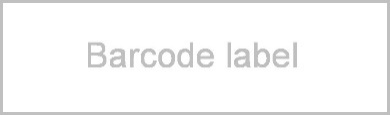 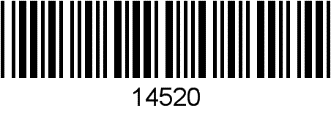 DSHS Cash GrantsTANF, Refugee Cash, PWA, ABD Cash, DiversionDSHS Food BenefitsDSHS Food Benefits	Penalty for Illegal UseIf you use your EBT card or cash from your EBT card illegally or inappropriately, we may:Assign a protective payee to manage your cash grant.Require proof you use your grant for the children in your care. Terminate your cash benefits.Pursue legal action, including criminal prosecution.	Automated Teller machine (ATM) fees for EBT WithdrawalsWhen you use your EBT card to make cash withdrawals at an ATM:The ATM owner or bank operating the machine may charge a surcharge fee.The department does not pay or reimburse for ATM surcharge fees.You may be able to get cash back from some stores without a fee.	Penalty for Illegal UseIf you intentionally misuse your food benefits, you may be:Required to repay any trafficked benefits.Disqualified and lose your benefits:For at least one year.Up to a lifetime.Be disqualified even if you move to another state.Subject to fines.Subject to legal action, including criminal prosecution.DSHS will cooperate with state, local, and federal authorities to prosecute trafficking of food benefits.	Penalty for Illegal UseIf you intentionally misuse your food benefits, you may be:Required to repay any trafficked benefits.Disqualified and lose your benefits:For at least one year.Up to a lifetime.Be disqualified even if you move to another state.Subject to fines.Subject to legal action, including criminal prosecution.DSHS will cooperate with state, local, and federal authorities to prosecute trafficking of food benefits.By signing below, I agree that the appropriate and legal use of DSHS cash and food benefits have been explained.  I understand the proper use of benefits and the penalties for illegal use.  I understand my eligibility for DSHS benefits isn’t affected if I don’t sign this form.  Anyone who fails to sign this form is still subject to program or criminal penalties for illegal use of benefits.I understand my EBT card provides DSHS with a history of my transactions, including where I use my card. I understand DSHS will use this information, and my history of requests for replacement cards, to investigate misuse of cash grants or food benefits.By signing below, I agree that the appropriate and legal use of DSHS cash and food benefits have been explained.  I understand the proper use of benefits and the penalties for illegal use.  I understand my eligibility for DSHS benefits isn’t affected if I don’t sign this form.  Anyone who fails to sign this form is still subject to program or criminal penalties for illegal use of benefits.I understand my EBT card provides DSHS with a history of my transactions, including where I use my card. I understand DSHS will use this information, and my history of requests for replacement cards, to investigate misuse of cash grants or food benefits.By signing below, I agree that the appropriate and legal use of DSHS cash and food benefits have been explained.  I understand the proper use of benefits and the penalties for illegal use.  I understand my eligibility for DSHS benefits isn’t affected if I don’t sign this form.  Anyone who fails to sign this form is still subject to program or criminal penalties for illegal use of benefits.I understand my EBT card provides DSHS with a history of my transactions, including where I use my card. I understand DSHS will use this information, and my history of requests for replacement cards, to investigate misuse of cash grants or food benefits.APPLICANT’S SIGNATUREAPPLICANT’S SIGNATUREDATE	  Refused to sign; DSHS Staff Initial 		  Refused to sign; DSHS Staff Initial 		  Refused to sign; DSHS Staff Initial 	